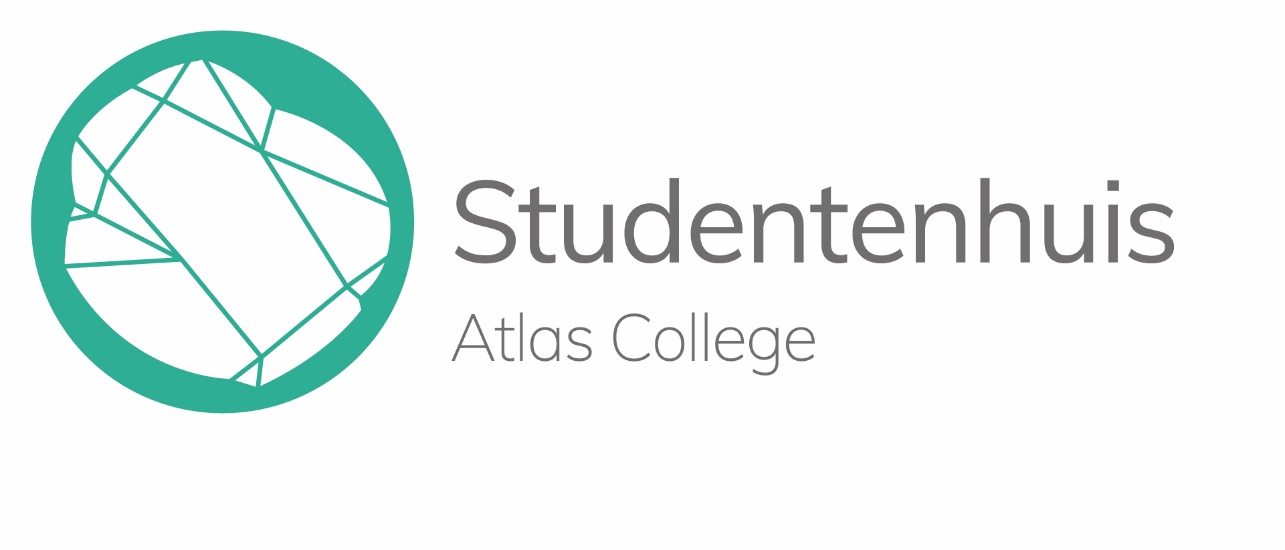 InternaatsreglementSchooljaar 2021 - 2022Inhoudsweergave1.	Kennismaking met het internaat	41.1.	Van harte welkom op ons internaat!	41.2.	Wie is wie op het internaat?	51.3.	Wie kan je nog tegenkomen?	51.4.	Wie doet wat op het internaat?	61.4.1.	Beheerder	61.4.2.	Opvoeder(s)	61.4.3.	Huisbewaarder(s)	62.	Pedagogisch project	72.1.	Doelstellingen internaat	72.2.	Fysieke en emotionele veiligheid bieden	72.3.	Persoonlijke ontplooiing bevorderen	72.4.	Sociale ontwikkeling bevorderen	72.5.	Waarden en normen overdragen	72.6.	Pedagogische visie	83.	Praktisch	103.1.	De inschrijving	103.1.1.	Eerste inschrijving	103.1.2.	Herinschrijving	103.1.3.	Financiële indicaties en inschrijvingsbeleid	104.	Het internaat als opvoedings- en leefgemeenschap	124.1.	Begin schooljaar	124.2.	Wat neem ik mee?	124.3.	Dagindeling	134.4.	Aanwezigheid	134.4.1.	Afwezigheid	134.4.2.	Afwezigheid bij ziekte	144.4.3.	Van rechtswege gewettigde afwezigheid	144.4.4.	Afwezigheid om een andere reden	144.4.5.	Vrije momenten internen bovenbouw	144.4.6.	Toegang tot het internaat	144.5.	Leefregels	164.6.	Kledij – voorkomen – hygiëne	174.7.	Doorzoeken van de kamers	174.8.	Persoonlijke bezittingen	184.8.1.	GSM	184.8.2.	I-pod, mp3, radio,…	184.8.3.	Andere	194.9.	Gezondheid	194.9.1.	EHBO	194.9.2.	Geneesmiddelen	204.9.3.	Roken en andere genotsmiddelen	204.9.4.	Alcohol- en drugsbeleid	204.9.5.	Pesten, geweld en ongewenst seksueel gedrag	214.10.	Veiligheid	214.11.	Omgangsvormen	224.12.	Respect voor milieu en materiaal	234.13.	Refter	235.	Internaat als leergemeenschap	255.1.	Lager Onderwijs	255.2.	Studiebegeleiding	255.3.	Onderbouw en bovenbouw	265.4.	2e studie of begeleid moment?	265.5.	Examenstudie:	265.6.	Computergebruik	275.7.	Opvolging van de resultaten	275.8.	Contact met ouders	286.	Privacy	287.	Orde- en tuchtreglement	297.1.	Meldpunt – PAB - Attittudecontract	297.1.1.	Ordemaatregelen	297.1.2.	Tuchtmaatregelen	307.1.3.	Herstelgericht overleg	328.	Verzekering	329.	Akkoord internaatsreglement	33Kennismaking met het internaatVan harte welkom op ons internaat!Aan de internWe hopen dat je je hier snel thuis zult voelen en dat jij ook wil meewerken aan de uitbouw van een aangename leefgemeenschap. Een goed evenwicht tussen studie, samenleven en ontspanning, in een sfeer van vriendschap, openheid, dialoog en vertrouwen vormen hiervoor de vaste ingrediënten.We rekenen op jou en wensen je alvast veel succes op ons internaat!Aan de oudersHet Studentenhuis, behoort tot het Atlas College Genk.  Vanaf 1 september 2018 zijn Sint-Jan Berchmanscollege, het Technisch Instituut Sint-Lodewijk, de Kunstschool, Regina Mundi en het Vrij Internaat Midden Limburg samen Het Atlas College Genk. De vier scholen hebben nagenoeg een volledig onderwijsaanbod.De leiding van het internaat berust bij de beheerder. Hij wordt in zijn taak door een team van opvoeders bijgestaan.Het internaat is toegankelijk voor zowel jongens als meisjes van zowel het lager als het secundair onderwijs.Namens het internaatsteamDhr. Bert DorissenBeheerderWie is wie op het internaat?De Inrichtende Macht:	Atlas College vzw				Voorzitter: dhr. Jan Schreurs				Algemeen Directeur: mevr. Christel SchepersDe beheerder:		Dorissen Bert – bert.dorissen@atlascollege.be			De opvoeders:						Eline Vranken – eline.vranken@atlascollege.be				Isabelle Festjens – isabelle.festjens@atlascollege.beNiel Claes – niel.claes@atlascollege.beJef Stevens – jef.stevens@atlascollege.beArne Janssen - arnejanssen@Wie kan je nog tegenkomen?Chef-kok:			Koen 	Ondersteunend personeel:	Monique Steyls				Irene Sciffano				El-hame SidaouiRosetta Pellegrino				Sevgi KeskinBoekhouding KASOG vzw:	Joke Reniers				Desie StaerenContactgegevensAdres:			Studentenhuis Atlas College Genk – vzw Atlas College 			Mosselerlaan 108			3600 GenkOpvoedersgsm onderbouw:	 0489/44 36 47 – van 15u tot 8u30Opvoedersgsm bovenbouw:  04 86/55 46 97- van 15 tot 8u30Beheerdersgsm:		0476/61 69 06 Wie doet wat op het internaat?BeheerderHet geheel van taken die in een internaat aan bod komen, wordt gedragen door een team, onder de verantwoordelijkheid van de internaatbeheerder die het geheel organiseert en specifieke taken delegeert naar de diverse teamleden.Opvoeder(s)Elke opvoeder( opvoeder = opvoedster) staat in voor de permanente begeleiding en opvang van de leerlingen die hem door de ouder(s) of een instantie zijn toevertrouwd. Hij waakt over de veiligheid, netheid en de orde in het internaat. Hij zorgt ervoor dat de bestaande afspraken nageleefd worden.Hij zorgt voor een gezond evenwicht tussen studie, ontspanning en sport. Hij stimuleert ook culturele of eventueel andere activiteiten op vraag van de internen.Huisbewaarder(s)De huisbewaarder(s)/conciërge wonen naast het internaat en staan samen met de opvoeders in voor begeleiding, opvang en toezicht van de internen.Van de internen wordt verwacht dat zij ook deze personen met het nodige respect en de nodige hoffelijkheid behandelen. De internen houden zich strikt aan de scheiding van de gebouwen.Pedagogisch projectDoelstellingen internaatVanuit een katholiek opvoedingsproject willen onderwijsinternaten bijdragen aan de ontwikkeling en de ontplooiing van internen. Om dit te realiseren hanteren ze vier pedagogische basisdoelen:Fysieke en emotionele veiligheid biedenIn opvoeding vormt ‘warme duidelijkheid’ het fundament voor een optimale ontwikkeling.Duidelijkheid en structuur zijn in onze complexe samenleving kostbare elementen. Kinderen en jongeren voelen zich veel beter bij een duidelijke dagindeling waarin een evenwicht is tussen studie en ontspanning. Internen vinden daarnaast ook een luisterend oor bij hun vrienden en bij de opvoeders. Opgroeien is een weg van vallen en opstaan. Op internaat krijgen internen de kans om van fouten te leren. Dit bevordert hun veerkracht om te kunnen omgaan met nieuwe en uitdagende situaties.Persoonlijke ontplooiing bevorderenKinderen en jongeren leren zichzelf beter kennen op allerlei vlakken.Ze bouwen zelfvertrouwen op en ontwikkelen hun talenten via het activiteitenaanbod in de vrije tijd. Kinderen bloeien open op internaat, omdat er positieve aandacht wordt besteed aan aspecten in hun persoonlijkheid die thuis of op school soms minder uit de verf komen. Door met andere ogen te kijken, krijgen we zo een breder beeld van het kind. Leercoaching is een belangrijke opdracht van het internaat. Opvoeders zorgen voor een rustig studieklimaat en ondersteunen de internen om hun leer- en werkmethode te optimaliseren. Samen met de internen wordt gezocht naar wat zij nodig hebben om tot groei te komen. Indien wenselijk wordt overleg met ouders of school georganiseerd.Sociale ontwikkeling bevorderenVrienden maken voor het leven en conflicten oplossen.Tijdens georganiseerde activiteiten of tijdens vrije momenten leren internen met elkaar omgaan en rekening houden met elkaar om een fijne leefgroep op te bouwen. Ze leren conflicten oplossen onder de coachende aanwezigheid van opvoeders. Een ideale oefenplaats voor het latere leven.Waarden en normen overdragenVerbondenheid en dialoog met alle kinderen staan centraal in het samenleven in onze internaten.Deze verbondenheid biedt de kans om richting en betekenis te geven aan het leven en het leren. De opvoeders helpen elk kind na een teleurstelling weer perspectief te zien. Ze geloven in de groeikansen van elk kind. Internen leren op een gewetensvolle en menswaardige manier omgaan met elkaar en met de wereld rondom hen. Solidariteit, engagement, verantwoordelijkheid krijgen op internaat dan ook een concrete invulling.Pedagogische visieVanuit deze 4 pijlers hebben we als team een eigen pedagogische visie ontwikkeld.Het kind als individu en respect hebben voor kinderen staat centraal. Er is sprake van een pedagogisch klimaat waar ruimte voor groepsopvoeding en individuele ontplooiing aanwezig is. Buiten de dagelijkse structuur stimuleert het team de internen zich zowel lichamelijk, sociaal-emotioneel, creatief, taalvaardig en verstandelijk te ontwikkelen. Ook bieden we een klimaat waar kinderen zich bewust worden van maatschappelijk gangbare waarden en normen.Kinderen worden geboren met een natuurlijke drang zich te ontwikkelen. Elk kind ontwikkelt zich op eigen wijze, in zijn eigen tempo en naar eigen behoeften. Het internaatsteam stimuleert de algehele ontwikkeling van de internen, zodat ze goed worden voorbereid op hun eigen plek in de hedendaagse maatschappij. Wij stellen ons ten doel om de kinderen te motiveren en te stimuleren, zodat ze zelfstandig kunnen functioneren, zelfredzaam worden en hun eigen identiteit kunnen ontwikkelen. Hierbij wordt respectvol omgegaan met de eigenheid van de kinderen. Ieder kind is uniek in aanleg en aard en ontwikkelt zich in zijn/haar eigen tempo en op eigen wijze. Elke opvoeder speelt in op de eigenheid van het kind en legt bij ieder kind een andere klemtoon in het opvoedingsproces. Dat is ook de reden waarom wij ons pedagogisch project hebben voorgesteld als woordenwolk.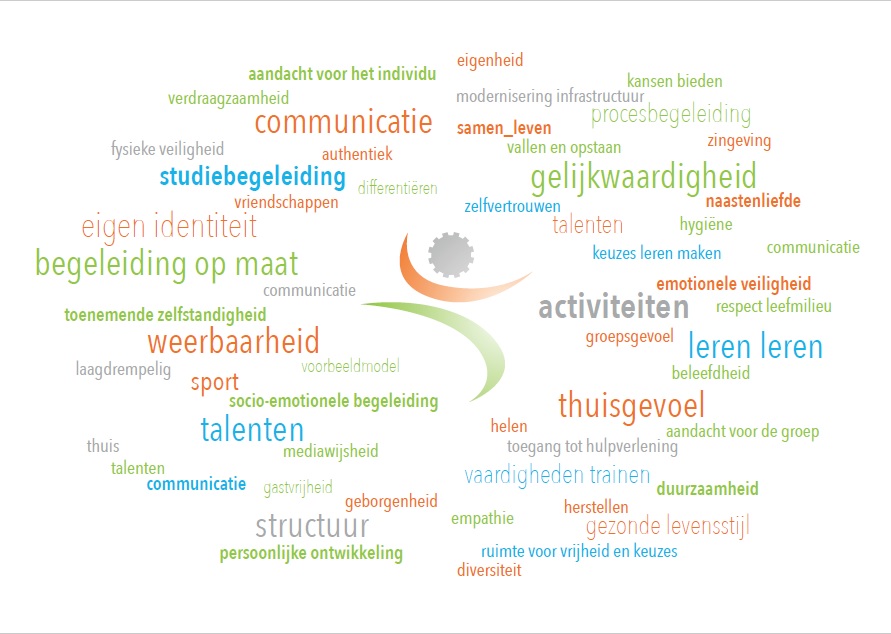 PraktischDe inschrijvingEerste inschrijvingVooraleer je ingeschreven wordt, nemen jij en je ouders kennis van het pedagogisch project en het reglement van het internaat.  Dit betekent dat je niet telefonisch (of per mail) ingeschreven kan worden en dat minstens één van je ouders aanwezig is op het intakegesprek. Je maakt je instemming kenbaar door een ingevuld en ondertekend inschrijvingsdocument binnen te brengen.HerinschrijvingEen herinschrijving gebeurt telkens voor de duur van één schooljaar. Bij de start van het derde trimester (tenzij bij een definitieve uitsluiting of bij contractuele tekortkoming) zal vanuit het beleid gevraagd worden om zich terug in te schrijven. Het internaat heeft het recht om elke (her) inschrijving te weigeren.Financiële indicaties en inschrijvingsbeleidDe intern wordt ingeschreven voor een volledig schooljaar. Het volledig kostgeld dient ook vereffend te worden bij ziekte, bezinning, stage, uitstappen, orde- en tuchtmaatregelen,  … De internen beschikken over een plaats in het internaat en hebben geen recht over een specifieke kamer . Tijdens het schooljaar kan het internaat verhuurd worden tijdens weekends en schoolvakanties, de internen stellen dan hun plaats ter beschikking .De begeleiding neemt de nodige maatregelen om de veiligheid van de spullen van de internen te vrijwaren.De beide ouder(s)/voogd tekenen het inschrijvingsformulier en het contract met de financiële betalingsvoorwaarden voor akkoord. Beide ouders blijven verantwoordelijk voor het vereffenen van het kostgeld.Het kostgeld is onderhevig aan de prijsindex en kan ieder jaar aangepast worden voor het komende schooljaar.Bij manifest en opzettelijke tekortkoming van ouders inzake hun financiële verplichtingen tegenover het internaat, kan de directie beslissen de intern onmiddellijk te schorsen en voor het volgend schooljaar niet meer te aanvaarden.Indien de rekeningen niet vereffend worden binnen de gestelde termijnen en de ouder(s)/voogd hierover geen contact zoeken met de directie om eventueel afspraken te maken over een aanpassing van de betalingsmodaliteiten, zal het internaat overgaan tot het versturen van aanmaningen tot betaling.Indien de rekening daarna nog niet vereffend wordt tegen de gestelde datum en de ouder(s)/voogd nog geen contact met de directie hebben opgenomen om een regeling te treffen, zal het schoolbestuur het dossier overmaken aan een gerechtsdeurwaarder, die de invordering van het verschuldigde bedrag zal overnemen.Het internaat kan bepalen dat een intern niet meer kan herinstappen voor een volgend schooljaar bv. financiële tekortkoming, gedragsmatige oorzaken, … Ouders worden geacht de nodige achtergrondinformatie mee te geven aan het internaat (bv medische, psychologische, familiale en/of gedragsproblemen) om een optimale begeleiding te kunnen geven aan de intern. Bij nalatigheid hierrond kan het internaat beslissen om de samenwerking met de ouders te stoppen.Het internaat als opvoedings- en leefgemeenschapBegin schooljaarDe dag voor de eerste schooldag breng je je persoonlijk materiaal naar het internaat. Dan krijg je je kamer toegewezen en ontvang je een persoonlijke sleutel. Bij verlies wordt een vergoeding van € 50,00 aangerekend voor een eerste sleutel. Verlies je je sleutel voor een 2e maal wordt er € 75,00 aangerekend en moet je altijd voor aanvang van het weekend je sleutel ophangen op het sleutelbord.Wat neem ik mee?Persoonlijk materiaal en waardevolle spullen moet je bij aanvang van vakanties en op het einde van het schooljaar meenemen.Bij deze geven we jullie als ouders en intern een beknopte lijst met spullen die wekelijks aanwezig ‘moeten’ zijn op de kamer. Wanneer de kamer is ingericht is het voornaamste dat je vanaf dan elke week zorgt dat je voldoende kleding meeneemt en je voorraad verzorgingsmateriaal af en toe eens aanvult. Lakens liefst om de twee weken vervangen.HoeslakenDonsdekenBedovertrekKussenKussensloopExtra fleece,…(koude wintermaanden)WekkerradioKleding voor een weekOndergoed voor een weekPyjamaOude kleding Sportkleding Zwemgerief Handdoeken voor een weekWashandjes voor een week Shampoo + conditionerTandenborstel + tandpasta + bekerZeep Make up, föhn, stijltang,…Schooltas Schrijfgerei (pen, potloden, schaar, plakband, schaar, meetlat,…)Cursusblok PoetsmiddelLaptop + opladerOplader voor gsmDecoratie, posters, foto’s,…Dagindeling07.15 uur	opstaan en zich klaarmaken voor de schooldag.07.30 uur	start ontbijt (tot 7u55)08.15 uur	iedereen vertrekt naar schoolHet internaat is vanaf nu volledig gesloten12.05 uur	middagmaal16.25 uur	4-uurtje17 uur		1ste studie18.15 uur	avondmaal (tot 18.45u)19 uur		2de studie of begeleid moment20.00 uur	ontspanning21.30 uur	onderbouw naar de kamer22.00 uur	onderbouw lichten uit – bovenbouw naar de kamer22.30 uur	bovenbouw lichten uit AanwezigheidAls je ingeschreven bent in ons internaat verwachten we dat je gedurende het hele schooljaar aanwezig bent en aan alle activiteiten deelneemt. Ze geven je de kans om je te verrijken, je verder te ontwikkelen en je te integreren in de groep. Verder verwachten we dat je elke schooldag tijdig aanwezig bent op internaat, d.w.z. onmiddellijk na de laatste les. Het kan gebeuren dat je om een bepaalde reden niet kan deelnemen aan een activiteit of afwezig bent.In het volgende punt kan je lezen welke procedure je dient te volgen bij afwezigheid.AfwezigheidAlgemene regel bij afwezigheden:De algemene regel is dat je ouders steeds het internaat verwittigen wanneer je afwezig bent. Is de afwezigheid te voorzien en/of vereist ze het voorafgaand akkoord van het internaat, dan wordt het internaat vooraf schriftelijk op de hoogte gebracht via het ‘uitzonderlijk toestemmingsformulier’. Bij onvoorziene afwezigheid delen je ouders de reden zo vlug mogelijk mee.Afwezigheid bij ziekteAfwezigheden wegens ziekte worden telefonisch gemeld door de ouder(s) aan het internaat.Van rechtswege gewettigde afwezigheidDe van rechtswege gewettigde afwezigheden in de school (vb. huwelijk, begrafenis,…) gelden ook als een gewettigde afwezigheid op internaat, mits voorafgaande schriftelijke verwittiging.Afwezigheid om een andere redenAls je het internaat zou moeten verlaten, kan dit UITSLUITEND via een aanvraag van de ouder(s).Ben je aangesloten bij een sport- of andere vereniging en heb je wekelijks op een vast tijdstip training, les of een andere bijeenkomst. Dan krijg je toelating bij het begin van het schooljaar om op die afgesproken tijdstippen het internaat te verlaten, mits schriftelijke vraag van je ouders.Vrije momenten internen bovenbouwDe 4de, 5de, 6de en 7de jaars  kunnen een toelating krijgen, behalve tijdens de examens, het internaat te verlaten. De internen dienen hiervoor een toestemming van de ouders te hebben.De vrije namiddag dient op maandag aangevraagd te worden bij de begeleiding. In de beslissing om het vrije moment toe te staan, spelen de attitude en schoolresultaten mee. We behouden ons het recht om een toelating in te trekken.Tijdens dat vrij moment is de intern vrij om te gaan waar hij/zij wil.  De regels van het internaat blijven gelden, bij inbreuk bv. gebruik van alcohol en/of drugs, … zal er een gepaste maatregel getroffen worden.Een vrije namiddag begint om 13u en duurt tot 16u30. Valt dit moment in de avond, dan zal er een uur afgesproken worden met de opvoeders/beheerder.Toegang tot het internaatHet internaat is open van zondag 21.00 uur tot vrijdag 17.00 uur.Op officiële feestdagen, vrije dagen (binnen de scholengemeenschap), gedurende het weekend en tijdens schoolvakanties is het internaat gesloten.Op vrijdag is het internaat open om je koffer op te halen op het gepaste verdiep van het gebouw. Er is geen toegang mogelijk om dan naar je kamer te gaan.De ouders voorzien zelf het vervoer van en naar het internaat op zondagavond, maandagmorgen en vrijdag na school. U kan altijd een afspraak maken met de begeleiding of directeur voor een persoonlijk onderhoud indien nodig.Bij een vrije dag verblijven de internen reeds de dag ervoor niet meer op internaat. Zij komen terug op internaat de dag na de vrije dag. bv. de intern heeft een pedagogische studiedag op woensdag, dit betekent dat de intern op dinsdag na school naar huis gaat en op donderdag na school terug naar het internaat gaat. Enkel in uitzonderlijke omstandigheden en na goedkeuring van de beheerder kan je al de avond ervoor tussen 21.00 uur en 21.30 uur toekomen.Alle internen staan steeds onder toezicht van hun opvoeders. Je onttrekt je nooit aan het toezicht van de opvoeder en je verlaat het internaat nooit zonder toelating.AANKOMEN = AANMELDEN BIJ EEN OPVOEDERVERTREKKEN = MELDEN BIJ EEN OPVOEDERMogen wij vragen aan de ouders op tijd hun kinderen te komen afhalen.Leefregels#it’s nice to be niceAbsoluut respect voor elkaar, meisjes en jongens, is een basisvoorwaarde om goed te kunnen samenleven. Je bent steeds beleefd en vriendelijk en hanteert steeds een beschaafde taal. De gesproken voertaal is Nederlands!Pesten kan niet! Pesten wordt ernstig aangepakt omdat het internaatsleven voor iedereen aangenaam moet zijn. Denk er ook aan dat te grote intimiteit met elkaar getuigt van weinig respect en waardering voor de mede-internen.Er is geen plaats voor racisme op ons internaat. Waardering en respect voor andere mensen betekent dat je hen de kans geeft om zichzelf te zijn en zichzelf te ontplooien zoals zij jou de kans geven om jezelf te zijn en je te ontplooien. Elkaar waarderen = verschillen respecteren.#kom op tijdMeer dan ooit hebben jongeren nood aan een duidelijke structuur en duidelijke afspraken. We gaan er wel van uit dat regels een middel zijn om onze pedagogische doelstellingen te realiseren en geen doel op zich. Hou je aan de afgesproken tijdstippen. Zie het dagschema! De internen worden per belsignaal op de hoogte gesteld.#wees in orde met je papierenAttesten, toelatingsformulieren, … dienen op tijd binnengebracht te worden. Het internaat behoudt zich het recht dat niet tijdig ingeleverde toelatingen geweigerd kunnen worden.#keep it clean, keep it freshDagelijks lucht je je kamer en zorg je voor de orde. Je houdt je kamer ook netjes. Opruimen behoort tot één van jouw verantwoordelijkheden.  Het onderhoudspersoneel van het internaat onderhoudt de gemeenschappelijke ruimtes, maar we verwachten wel van je dat je die ruimtes netjes achterlaat en respect hebt voor het gemeenschappelijk materiaal. Bij schade veroorzaakt door de intern zal een vergoeding aangerekend worden.Elke donderdag wordt de kamer gepoetst door de intern zelf.Schade (ook als er iets ontbreekt) meld je onmiddellijk aan een verantwoordelijke.#student, studeerSchool en studie zijn de voornaamste tijdsbesteding van de internaatsleerlingen. Internaatsmedewerkers hebben aandacht voor de schoolse vorderingen van de leerlingen en werken nauw met de scholen samen.#kom uit uw kotEen van de peilers van het internaat is sociaal contact. De aanwezigheid van en het contact met de anderen is voor iedereen een verrijking en een noodzaak. Openheid, hulpvaardigheid, aandacht voor de zwakkere, begrip voor ieders beperkingen, aandacht voor en waardering van ieders kwaliteiten, solidariteit, staan centraal in ons omgaan met mekaar en met de leerlingen. In de Genkse multiculturele context is het ook belangrijk dat we aandacht hebben voor gastvrijheid en verdraagzaamheid en dat we de anderen tegemoet treden zonder vooroordelen of vooringenomenheid.#go homeHet internaat hanteert een 0 tolerantie op het gebied van agressie en middelengebruik. Alcohol, sigaretten (ook elektronisch) en drugs zijn verboden, zowel in het internaat als tijdens activiteiten door het internaat georganiseerd.Kledij – voorkomen – hygiëne De kledij in het internaat mag losser zijn dan tijdens de schooluren, maar moet steeds verzorgd zijn. De begeleiding zal oproepen tot het wijzigen van je dresscode indien de grens overschreden wordt bv te korte rokjes ,te korte shorts, naveltruitjes… Als je twijfelt , vraag dan even. Bij betwisting heeft de beheerder het laatste woord!Doorzoeken van de kamers De directie en de begeleiding behouden zich het recht voor om, in geval van een ernstig vermoeden van overtreding van het internaatsreglement, de kamers te controleren en te onderzoeken.De begeleiding zal regelmatig de kamer controleren op hygiëne, orde en netheid. Bij het verlaten van de kamer ’s morgens, dient zij opgeruimd en netjes achter gelaten te worden. De begeleiding heeft het recht om sancties uit te spreken indien niet aan deze regel wordt voldaan.Omwille van de privacy en om diefstal te voorkomen, is het ten strengste verboden om zonder toestemming van de begeleiding op andermans kamer te gaan.Men heeft geen enkel verworven recht op een bepaalde kamer, ten allen tijde kan er van kamer gewisseld worden. De reden en keuze worden uitgesproken door de beheerder in overleg met het opvoedend personeel.Tijdens schoolvakanties en/of weekends is het mogelijk dat externe groepen overnachten op het internaat. De internen worden dan verwacht om hun spullen tijdelijk veilig op te bergen en/of mee naar huis te nemen. De begeleiding geeft dan de nodige instructies hiervoor. Ze zullen hiervan tijdig op de hoogte gebracht worden.Persoonlijke bezittingenHet internaat is niet verantwoordelijk voor verloren, gestolen of beschadigde voorwerpen (GSM, laptop, geluidsinstallatie, fiets ...). Om verlies of diefstal te voorkomen vragen wij alle kledingstukken te voorzien van je naam en in alle boeken, schriften, op tekengerei, rekenmachine... enz. je naam voluit en onuitwisbaar te schrijven. Uit veiligheid kunnen schoolmaterialen (laptop, fototoestel,… ) op vrijdag in bewaring gegeven worden tot als de valies afgehaald wordt. Stop deze spullen niet in je koffer !Je voorziet je valies of koffer best van een stevig slot . Indien je je fiets wil meebrengen, kan dit. Maar dit dient uitsluitend als vervoersmiddel. Het is dus niet toegelaten om de fiets te gebruiken tijdens de internaatsuren. Breng steeds een slot mee om je fiets te sluiten!Breng alleen het nodige zakgeld mee naar het internaat en breng geen dure spullen mee. Breng je dit toch mee, is dit altijd op eigen verantwoordelijkheid.Gevonden voorwerpen breng je bij de opvoeders,  de eigenaar kan bij hen de voorwerpen afhalen. Diefstal, kopen en/of verkopen van eender welk product is ten strengste verboden.Bij het gebruik van eigen fiets/brommer/auto dienen de voorwaarden van het internaat gerespecteerd te worden. GSMAlgemene regel: geen gsm of ICT gebruik tijdens eet- en studiemomenten.Lager Onderwijs  : een GSM is niet toegelaten noch MP3, PC, kostbare voorwerpen, … .Onderbouw (1e-3e jaar) : GSM inleveren tijdens eerste eetmoment tot aan het vrij uur.
			      GSM inleveren voor het slapen gaan.Bovenbouw (4e-7e jaar): GSM inleveren tijdens eerste eetmoment tot aan het vrij uur.
			      Bij misbruik en op aanvraag van de ouders kan de begeleiding de GSM in verzekerde bewaring nemen. De betrokken opvoeder of beheerder zal beslissen of een GSM nog toegelaten is.Bij het meebrengen van meerdere GSM’s zullen deze meteen in verzekerde bewaring genomen worden voor onbepaalde duur. Er is dan voorlopig geen gelegenheid om te telefoneren tot nader order van de begeleiding.I-pod, mp3, radio,…Een radio, I-pod, MP3-speler,… mogen op het internaat gebruikt worden. Oortjes en koptelefoon zijn niet toegelaten tijdens de studie- en eetmomenten.Muziek dient steeds op een aanvaardbaar volumeniveau te staan zodat de andere internen geen hinder ondervinden.Andere Een bureaulamp, radio, scheerapparaat, lader voor GSM zijn toegelaten.Game consoles en toestellen zoals een PSP, draagbare DVD-speler, TV, PS4, XBOX, … alsook zakmes en andere gevaarlijke voorwerpen zijn niet toegelaten op de kamer. Om veiligheidsredenen laten we geen elektrische verwarmingstoestellen, waterkokers, koffiezet-apparaten, elektrische dekens, spiraalverwarmers, spots ,ventilator, … toe op de kamer.De begeleiding kan altijd andere meegebrachte toestellen en voorwerpen verbieden omwille van de veiligheid.  Verlengsnoeren zijn alleen toegelaten, als zij een goedkeuringsmerk dragen. Indien het verblijf op het internaat toch het gebruik noodzaakt van andere dan toegelaten toestellen, moet je voorafgaandelijk toestemming vragen aan de internaatsverantwoordelijke. De aanwezigheid van niet toegelaten toestellen of voorwerpen op de kamer kan aanleiding geven tot de onmiddellijke verwijdering en/of de inbeslagname tot het einde van het schooljaar.Het internaat zelf doet inspanningen om defecten en storingen te vermijden en op te sporen. We verwachten van je dat je die inspanningen eerbiedigt. Als je merkt dat er materiaal van het internaat stuk is, verwittig je onmiddellijk je opvoeder. Defecten aan lampen of stopcontacten probeer je nooit zelf te herstellen.De brandveiligheid wordt een 3-tal keer per schooljaar ingeoefend. Dit zijn belangrijke momenten voor iedereen. We rekenen dan ook op je volledige medewerking. GezondheidOns internaat wil actief kennis, vaardigheden en attitudes bijbrengen die gericht zijn op je eigen gezondheid en die van anderen. Zij wil bewust meehelpen jongeren te behoeden voor overmatig drinken, roken en voor het misbruik van genees- en genotsmiddelen.EHBOOns internaat beschikt over een EHBO-post waarop internen een beroep kunnen doen wanneer ze zich onwel voelen tijdens de internaatsuren.Bij de inschrijving geven de ouders eventuele “gezondheidsproblemen” van hun zoon/dochter door om voor een zo goed mogelijke opvang te zorgen. Hiermee bedoelen we alle nuttige informatie i.v.m. eventuele fysische, psychische of familiale problemen. Bij “nieuwe” situaties tijdens het schooljaar melden de ouders dit ook. Het internaat kan niet aansprakelijk gesteld worden indien de nodige medische informatie niet meegedeeld werd.Bij ziekte en ongevallen kan je steeds terecht bij een opvoeder. Hij neemt de passende maatregelen en zal, indien nodig, de dokter of de hulpdiensten verwittigen. Bij ernstige ziekte of aanhoudende koorts wordt een van de ouders op de hoogte gebracht en ga je, nog diezelfde dag, naar huis. Bij terugkeer waarschuw je de opvoeder.GeneesmiddelenDe opvoeder kan in een aantal gevallen medicatie toedienen, maar hiervoor moeten je ouder(s) en de arts een medische fiche invullen en ondertekenen. Zonder deze fiche mag de opvoeder GEEN medicatie geven. Het is ten strengste verboden om medicatie aan anderen door te geven.Roken en andere genotsmiddelen Sinds het decreet van 06/06/2008 geldt er binnen de gebouwen, op de terreinen en bij activiteiten van het internaat een totaal rookverbod. Overtredingen hiertegen worden beschouwd als een zware fout en worden zodoende bestraft. De wetgever laat ons toe dat we buiten het internaat kunnen roken. Daarom hebben we de volgende regeling uitgewerkt:Elke intern van 16 jaar of ouder die schriftelijke toelating heeft van zijn ouder(s)/voogd, kan onder toezicht van een begeleider en op afgesproken momenten de campus verlaten om een sigaret te roken. Bij misbruik kunnen we deze bijzondere toelating intrekken of andere passende sancties treffen. De aangepaste strafmaatregel wordt individueel bepaald conform de ernst van de overtreding. Een tuchtmaatregel wordt altijd uitgesproken door de internaatsdirecteur. Het verbod geldt ook voor e-sigaretten.Alcohol- en drugsbeleidOns internaat wil ook bewust meehelpen jongeren te behoeden voor overmatig drinken en voor het misbruik van genees- en genotsmiddelen. Alcoholische dranken (ook lege flessen) zijn niet toegelaten. Bij speciale gelegenheden kan het zijn dat de laatstejaars in beperkte mate en onder toezicht alcohol kunnen verbruiken. Wie zich in beschonken toestand op het internaat bevindt, wordt onmiddellijk opgehaald door de ouders en wordt gesanctioneerd.Sommige genotsmiddelen zijn door de wet verboden. Ze kunnen een ernstig gevaar voor je gezondheid en die van je mede-internen betekenen. Op ons internaat zijn het bezit, het gebruik, het onder invloed zijn en het verhandelen van legale en illegale drugs dan ook strikt verboden. Vanuit haar opvoedende opdracht voert het internaat terzake een preventiebeleid. Wij nodigen alle betrokken partners uit aan dit beleid mee te werken.Als je in moeilijkheden raakt of dreigt te raken door drugs, dan zal het internaat op de eerste plaats een hulpverleningsaanbod doen maar ook maatregelen nemen indien nodig. Dit neemt echter niet weg dat we conform het orde- en tuchtmaatregelen kunnen nemen. Dit zal het geval zijn wanneer je niet meewerkt met dit hulpverleningsaanbod, wanneer je het begeleidingsplan niet naleeft of wanneer je anderen bij druggebruik betrekt. In zulke gevallen is het niet uitgesloten dat we de politie betrekken in uitvoering van het protocol van samenwerking dat het internaat heeft met politie en parket.Als je weet hebt van de aanwezigheid van drugs in het internaat, dan verwachten we van jou dat je dit meldt opdat de directie het nodige kan doen om de verspreiding te voorkomen.Bij afwijkend gedrag worden er, zoals voor andere inbreuken op het internaatsreglement en naargelang de ernst van de feiten, ordemaatregelen en/of tuchtmaatregelen genomen.Het verdere beleid hieromtrent is opgenomen in het ‘Drugpreventieplan’.Pesten, geweld en ongewenst seksueel gedrag(Cyber)pesten, geweld en ongewenst seksueel gedrag worden op internaat niet getolereerd, ze vormen een hypotheek op het welzijn en welbevinden van internen.  Daarom kan systematisch vijandig gedrag (onder om het even welke vorm) tegenover steeds dezelfde leerling die geïsoleerd wordt en geen weerstand kan bieden, op geen enkele wijze aanvaard worden!Wie het slachtoffer is van pesten, geweld of ongewenst seksueel gedrag op internaat kan dit melden aan een begeleid(st)er of de directie. Samen met de intern zoeken we dan een oplossing voor de problematiek.We verwachten dan ook dat je pestgedrag signaleert wanneer je er getuige van bent.Als je een mede-intern pest zullen we onmiddellijk ingrijpen. Bij inbreuken op dit vlak zullen, naargelang de ernst van de feiten, ordemaatregelen en/of tuchtmaatregelen worden genomen.In geval van ernstig cyberpesten, wordt aangifte gedaan (van provider over politiedienst tot Federal Cyber Crime Unit)Wij rekenen erop dat je elke vorm van discriminatie of racisme (op basis van uiterlijk, afkomst, gezondheid, overtuiging, seksuele geaardheid, aanleg…) vermijdt.Het is ieders verantwoordelijkheid om dit te voorkomen en te signaleren of zelfs in te grijpen wanneer je er getuige van zou zijn.Het verdere beleid hieromtrent is opgenomen in het ‘Antipestplan’.VeiligheidIn het kader van de veiligheid treft het internaat maatregelen betreffende brandpreventie, brandbestrijding en evacuatie, het onderhoud van veilige elektrische installaties, de voortdurende inspanningen om defecten en storingen te vermijden en op te sporen zodat ze hersteld kunnen worden. Het spreekt voor zich dat iedereen deze inspanningen respecteert en dat iedereen zich mee inzet om de veiligheid op school en internaat te bevorderen.Het school- en internaatsgebouw werd op verschillende plaatsen uitgerust met branddetectieapparatuur en om, in geval van brand, de aanwezigen te alarmeren en te bevelen het gebouw te verlaten, werd een alarmsysteem geïnstalleerd. Elke kamer beschikt ook over een rookdetector.Het signaal onderscheidt zich van alle andere signalen en is overal in het gebouw hoorbaar. Per gebouw en per verdieping zijn drukknoppen geplaatst. Om ze te kunnen bedienen, moet eerst een beschermvenstertje worden ingedrukt.Het spreekt voor zich dat deze drukknoppen en de brandblusapparaten enkel mogen gebruikt worden in geval van brand. Elk ongepast gebruik van deze voorzieningen hypothekeert en schaadt de veiligheid van alle aanwezigen in het gebouw en is bijgevolg een hoogst onverantwoord en ontoelaatbaar gedrag.In samenspraak met de brandweer werden gedetailleerde evacuatieplannen uitgewerkt voor alle lokalen van het gebouw, werden de evacuatiewegen extra gemarkeerd door noodverlichting en veiligheidssignalisatie (pictogrammen). De begeleiding zal die aan het begin van het schooljaar bij de voorbereiding van de aangekondigde evacuatie-oefening grondig met je doornemen.
Enkele keren per jaar houden we een evacuatieoefening met internen en begeleiding. Van elke intern wordt verwacht dat hij met de nodige ernst hieraan meewerkt en de gemaakte afspraken strikt respecteert.  Een goede voorbereiding kan levens redden bij een eventuele brand. Van jou verwachten we dat je: De inspanningen van het internaat eerbiedigt, door de gebouwen en materialen te respecteren en afspraken over gebruik ervan na te leven Constructief deelneemt wanneer je medewerking gevraagd wordt b.v. evacuatieoefeningenJe waar mogelijk actief deelneemt om de veiligheid op internaat te bevorderen (o.m. door risicovol gedrag van jezelf of van medeleerlingen te vermijden )Defecten en storingen signaleertEen bewuste en halsstarrig onverantwoorde houding tov. De veiligheid kan aanleiding zijn voor orde- en tuchtmaatregelen.Het internaat beschikt over camerabewaking, ter ondersteuning van het veiligheidsbeleid.Deze camera’s zijn bedoeld voor intern gebruik en kunnen enkel door bevoegden bekeken worden.OmgangsvormenTijdens het verblijf op het internaat heb je vooral te maken met de directie, je begeleiding, je mede-internen, het keukenpersoneel en de mensen van het onderhoud. Tegenover al die mensen ben je voornaam en beleefd. Je neemt een correcte houding aan tegenover de directie, leerkrachten of andere mensen waarmee je tijdens de internaatstijd kan te maken hebben.  Denk eraan dat bij een uitstap of een activiteit buiten het internaat een groep vlugger opgemerkt wordt dan een individu en dat je dus extra op je gedrag en taal moet letten. Wij verwachten dat je steeds een verzorgde, beschaafde taal gebruikt, zowel met je mede-internen als met je begeleiding of andere gesprekspartners.Het is vanzelfsprekend dat je goede contacten legt, hebt en onderhoudt met je mede-internen. Vriendschappen en relaties vragen tact en discretie. Publieke intimiteiten op het internaat storen de groepssfeer: knuffelen, kussen en andere lichamelijke contacten zijn een uiting van genegenheid die storend zijn in gezelschap. Bovendien vraagt intimiteit om een eigen sfeer en plaats en dat is niet het internaat. Omwille van het gemengd internaat is dan ook elk lichamelijk contact tussen jongens en /of meisjes onderling strikt verboden en er wordt gevraagd om hier je verantwoordelijkheid in te nemen. Bij inbreuk zullen er sancties genomen worde .Respect voor milieu en materiaalEen van onze belangrijkste bekommernissen in de opbouw van onze leefgemeenschap is de vorming tot respect: zorg en respect voor het eigen materiaal, voor de bezittingen van anderen en voor de internaatsomgeving. Wanneer je moedwillig schade toebrengt aan materieel van het internaat of van een medeleerling, vallen de herstellingskosten of de schadeloosstelling volledig ten laste van je ouders. Vandalisme treft niet alleen het internaat als instituut, maar ook je mede-internen. Wie vandalisme pleegt, betaalt altijd de herstellingskosten met een minimum toeslag van € 50,00.Het houden van huisdieren (vissen, schildpadden …) op het internaat is niet toegelaten.RefterHet internaat verstrekt maaltijden uit eigen bereidingskeuken. Via een selfservicesysteem bieden wij een gevarieerd maaltijdenaanbod. Het internaat voorziet 4 maaltijden per dag:OntbijtEen buffet met keuze tussen ontbijtgranen, wit -en bruin brood, broodjes, beschuitjes, vleeswaren, kaas, confituur, choco, fruitsap, fruit, ... .Koffie, thee, melk en water zijn steeds ter beschikking. Af en toe serveert de chef een warm ontbijt.Middagmaal’s Middags krijgen alle internen een warme maaltijd aangeboden. Ben je er ’s middags niet, dan kan je tijdens de ochtend een lunchpakket maken. Tijdens het avondmaal krijg je dan je warme maaltijd.VieruurtjeDe internen krijgen de keuze tussen een koek, een snack van de bakker of een stuk fruit.Koffie, thee, melk en water is steeds aanwezig.Avondmaal’s Avonds krijgen alle internen een broodmaaltijd aangeboden met keuze tussen verschillende soorten beleg, aangevuld met groentjes uit de salad bar.  Bij speciale gelegenheden (Kerstmis, viering laatstejaars, einde schooljaar, examens,...) genieten we van iets extra’s.Enkele regels van de eetzaal: De algemene en/of specifieke regels van de groep blijven ten allen tijde gelden.Geen GSM in de refter/tijdens het eetmoment.Kom altijd op tijd!Indien je op excursie gaat, moet je dit tijdig (= min. 2 dagen op voorhand) doorgeven aan de begeleiding. Zij zorgen dan dat jij je lunchpakket kan maken.Wekelijks wordt er een groepje internen aangeduid dat verantwoordelijk is voor de orde van de refter. Zij assisteren bij het afruimen en helpen bij het afvegen van de tafels en de afwas. Wees beleefd aan tafel! Knoei niet met het eten en eet op wat op je bord ligt. Eet met mes en vork. Wees dankbaar voor wat je krijgt en heb respect voor degene die het klaarmaakte.Je neemt nooit eten mee naar buiten. Het vieruurtje wordt enkel in de refter gegeten. We verlaten samen de refter met de begeleiding.Indien je een afwijking wenst van het normale aanbod b.v. vegetariër,… gelieve dit bij de inschrijving te melden aan de verantwoordelijke van het internaat.Internaat als leergemeenschapIn het internaat willen we een studio bevorderend klimaat realiseren waarin plaats is voor gezonde studie-ijver en optimale studietijd.  Studeren is immers meer dan stil zijn en werken, een juiste studiehouding ontwikkelen is een van onze belangrijkste doelstellingen.  De begeleide studie gebeurt op de kamer, dit stimuleert het zelfstandig werk.Regelmatig overleg met school, ouders en CLB laat toe elke intern persoonlijk te volgen en indien nodig een meer gespecialiseerde begeleiding op te zetten.Zo helpt het internaat jongeren voor wie studeren een haast onmogelijke opdracht is, om hun schoolloopbaan toch tot een bevredigend einde te brengen. Want ook individuele studiebegeleiding met een van de begeleiders is mogelijk.Het internaat beschikt over een net van computers en internet.  De internen kunnen hiervan gebruik maken na overleg.Bij het overtreden van de studieregels en/of misbruik van het pc- en /of computergebruik zullen er sancties genomen worden. Lager OnderwijsVanaf het 5e leerjaar biedt het internaat kansen aan alle kinderen van het basisonderwijs.Een vaste structuur, degelijke studiebegeleiding, persoons- en behoefte gebonden aandacht en een huiselijke sfeer bieden elk kind de mogelijkheid tot ontplooiing en groei.Samen met ouders, school, CLB en externe diensten worden oplossingen gezocht voor problemen allerhande.StudiebegeleidingDe studie gebeurt in stilte, de studieregels worden in het begin van het schooljaar kenbaar gemaakt en nageleefd.  Er is aandacht voor orde en netheid, de boekentasjes worden regelmatig op orde gezet. Bij het overtreden van de studieregels kunnen er sancties genomen worden.Het internaat onderhoudt intensieve contacten met de school zodat een degelijke begeleiding en opvolging van de internen gevrijwaard wordt.De internen worden bijgestaan door de begeleiding, aangevuld met stagiairs en tutors indien extra remediëring zich opdringt. Deze studieregels kunnen ten allen tijde gewijzigd worden.Onderbouw en bovenbouw De studie gaat door op de individuele kamer van 17u tot 18u15. De begeleiding wordt bijgestaan door stagiairs en tutors als extra ondersteuning. Enkele belangrijke items :er wordt gewerkt met een studieplanning via de agenda of smartschool regelmatige uitleg, controle en overhoren door de begeleidingaanleren van een goede studiemethode, gebruik van computer en internet is mogelijkaandacht voor orde en netheidintensieve contacten met ouders, CLB en partnerscholentijdens het studiemoment wordt de rust gevrijwaard en worden externe prikkels zoveel mogelijk beperktde agenda wordt regelmatig gecontroleerdwerken met een studieplanning is mogelijkuitleg, controle en overhoren gebeurt regelmatig indien nodig aanleren van een goede studiemethodegebruik van computer en internet is mogelijkopvolging van rapport gebeurt nauwgezet en indien nodig wordt een individuele leerroute uitgestippeld bv. weekendplanning, studieschrift, studeren in de studiezaal,... 2e studie of begeleid moment?De keuze of je moet aansluiten bij de 2e studie, ligt bij de verantwoordelijke opvoeder. Hij/zij beslist of je mag aansluiten bij de groep van de begeleide activiteit of bij de 2e studie.2de studie: 19u tot 20uDeze uren kunnen ten allen tijde aangepast worden .De begeleiding wordt bijgestaan door een stagiair ter ondersteuning.Examenstudie:Tijdens de examens werkt het internaat met het halve-dagssysteem: de internen van de bovenbouw mogen in de namiddag studeren op het internaat, er is toezicht voorzien vanaf 12.00u.Voor internen van de onderbouw is er de mogelijkheid om op de desbetreffende school  namiddagstudie te volgen met toestemming van de ouders of door verplichting van het internaat. Computergebruik Iedere intern (uitz. het lager onderwijs) mag een pc meebrengen.De computer en toebehoren dienen enkel en alleen ter ondersteuning van het schoolwerk, tenzij anders toegelaten door de begeleiding.Het pc-gebruik is de verantwoordelijkheid van de intern zelf. Je bezoekt ook geen sites die aanstootgevend materiaal bevatten.Indien de begeleiding merkt dat je misbruik maakt van je pc en de afspraken niet naleeft, dan zullen zij je de toegang tot het internet tijdelijk of definitief ontzeggen of je pc in beslag nemen. Enkel en alleen de sites die door de school en het internaat vrijgegeven worden, mag men gebruiken.Algemeen : De intern zorgt ervoor dat zijn/haar pc beschikt over de gewenste programma’s (bv office, virusscanner…) . Het omzeilen van de beveiligingen van de server, het hacken van gegevens, het cyberpesten, … en elk misbruik van de pc of internet zullen zwaar gesanctioneerd worden. Elke intern houdt zich aan de gemaakte afspraken per werking.Opvolging van de resultatenOm een efficiënte studiebegeleiding mogelijk te maken wisselt het internaat informatie uit met de dagschool, CLB of externe diensten van de internen. Dit nauwe contact stelt ons in staat de begeleiding te optimaliseren. Door dit reglement te ondertekenen geef je ons hiervoor de toestemming. Het internaat vraagt ook, indien nodig, voor een optimale opvolging van de intern inloggegevens voor Smartschool op bij de betrokken scholen. Wij vragen openheid van de ouders tijdens het intakegesprek om het internaat op de hoogte te stellen van problematieken rond studie en/of sociale-emotionele aard.Contact met oudersDe internaatsverantwoordelijke en de begeleiding zijn elke werkdag te bereiken.Opvoedersgsm:	0489/44 36 47 – van 15u tot 8u30Beheerdersgsm:	0476/61 69 06 e-mail:		bert.dorissen@atlascollege.be Naast telefonisch contact is er steeds een persoonlijk gesprek mogelijk met de begeleiding of de directeur van het internaat na afspraak.Ouders worden op de hoogte gebracht over de ontwikkeling en welzijn van hun kind, hetzij telefonisch, hetzij schriftelijk. Ouders geven toestemming opdat het internaat eventuele gegevens rond studie en/of gedrag mogen opvragen bij de betrokken school, CLB of andere externe diensten.Privacy Het internaat publiceert geregeld foto's van internen op de website en op andere mediakanalen zoals instagram (atlas_studentenhuis) en facebook (Atlas College Genk – Studentenhuis). De bedoeling van deze foto's is geïnteresseerden op het internaat en daarbuiten op een leuke wijze te informeren over de activiteiten. Mocht u bezwaar tegen enige publicatie hiervan, gelieve dit schriftelijk aan het internaat mee te delen en we zullen uw bezwaar respecteren.Internen mogen geen school- of internaatsgebonden materiaal (foto’s , filmpjes… van mede-internen of personeel) maken en zeker niet op hun sociale netwerksite zetten. Bij inbreuk hiervan wordt gevraagd dit onmiddellijk te verwijderen en volgt er een sanctie.Het internaat beschikt ook over camera’s in de gangen van het internaat. Enkel bevoegden hebben toelating om de beelden te bekijken indien er ongeregeldheden vastgesteld worden of de veiligheid van het internaat in het gedrang komt. De beelden worden slechts tijdelijk bewaard en worden op regelmatige tijdstippen volledig gewist.Orde- en tuchtreglementHet orde- en tuchtreglement is een middel om de goede gang van zaken in onze opvoedingsgemeenschap te vrijwaren. Wanneer een intern zich niet houdt aan het opvoedingsproject of de leefregels, kunnen sancties opgelegd worden.Meldpunt – PAB - AttittudecontractWanneer je gedrag de internaatswerking , het leer- of vormingsgebeuren hindert of in gevaar brengt, zal je gevraagd worden een meldpunt in te vullen. Dit document wordt in je dossier bewaard. Dit document is gericht op herstel. Het sluit niet uit dat er ook ordemaatregelen worden getroffen. Na een aantal meldpunten neemt het internaat contact op met je ouders. Wanneer herhaalde ordemaatregelen niet voor een gedragsverbetering zorgden, kan het internaat een ‘Persoonlijk AandachtsBlad’ (PAB) opleggen. In het PAB wordt het te vermijden gedrag en het gewenste gedrag duidelijk omschreven. Jouw ouders zullen hiervan telefonisch verwittigd worden.Wanneer de herhaalde ordemaatregelen en het PAB niet voor een verbetering zorgen, zal het internaat in overleg met jou en je ouders een ‘Attitudecontract’ opstellen. Een dergelijk begeleidingscontract wordt door middel van geregelde coaching gesprekken ondersteund. Het begeleidingscontract en de bijhorende ondersteuning moeten ertoe bijdragen dat je je gedrag zo aanpast dat een goede samenwerking met personeel en/of internen opnieuw mogelijk wordt en dat er verdere orde- of tuchtmaatregelen kunnen worden vermeden.OrdemaatregelenAls je de internaatswerking hindert, als de begeleiding van oordeel is dat het gedrag van een intern moet worden bijgestuurd bv. wanneer men zich onvoldoende inzet, zich storend gedraagt in de groep, gemaakte afspraken niet naleeft, … kan een ordemaatregel worden genomen.Mogelijke ordemaatregelen zijn:een verwittigingeen opgelegd karweitje (vegen, opruimen …)een strafwerkverplichte studie op ontspanningsmomentenhet niet deelnemen aan een activiteittijdelijke verwijdering uit de groepeen alternatieve ordemaatregel…Deze maatregelen worden genomen door het opvoedend personeel en/of de beheerder. Tegen een ordemaatregel kan geen beroep worden aangetekend. Ze kunnen bepaald worden voor een individu en/of groep in functie van burgerzin en verantwoordelijkheid voor de mede-intern en/of groep.TuchtmaatregelenWe kunnen beslissen om je een tuchtmaatregel op te leggen wanneer je de leefregels van ons internaat in die mate schendt dat je gedrag een gevaar of ernstige belemmering vormt voor de goede werking van het internaat of voor de fysieke of psychische veiligheid en integriteit van mede-internen, personeelsleden of anderen. Dat zal bv. het geval zijn:als de ordemaatregelen tot niets hebben geleidals je ernstige of wettelijk strafbare feiten steltals je attitudecontract negatief geëvalueerd wordtals je de realisatie van het pedagogisch project in gevaar brengtEnkele voorbeelden van zware inbreuken zijn:diefstal in het internaat vandalisme in het internaat grove belediging tov de begeleiding het bijhebben of gebruik van alcoholhet bezit, gebruik, het verspreiden of het dealen van legale of illegale drugselke vorm van pesten, verbale en/of fysieke agressie weglopen van internaat agressie tov mede-internen of begeleiding…In bepaalde situaties kan je bij de start van een tuchtprocedure ook preventief geschorst worden. Een preventieve schorsing houdt in dat je in afwachting van een eventuele tuchtmaatregel niet in het internaat wordt toegelaten. Dit zal bv. het geval zijn:voor zware gedragsmoeilijkheden die kunnen leiden tot je definitieve uitsluitingwanneer je aanwezigheid op internaat een gevaar vormt voor jezelf, je mede-internen of de internaatsmedewerkersAlleen de internaatbeheerder of een afgevaardigde van het internaatsbestuur kan beslissen tot een preventieve schorsing. Hij deelt die beslissing schriftelijk en kort gemotiveerd aan je ouders mee. Hij bevestigt dit in de brief waarmee de tuchtprocedure wordt opgestart.De preventieve schorsing gaat onmiddellijk in en duurt tot wanneer er een tuchtmaatregel wordt uitgesproken of de tuchtprocedure wordt stopgezet.Mogelijke tuchtmaatregelen zijn:een tijdelijke uitsluiting uit het internaat voor de maximale duur van 15 kalenderdageneen definitieve uitsluiting uit het internaatTuchtmaatregelen kunnen alleen worden genomen door de internaatsbeheerder of een afgevaardigde van het internaatsbestuur. Als hij de definitieve uitsluiting overweegt, wint hij eerst het advies in van het internaatsteam. Dit advies maakt deel uit van het tuchtdossier.Een tuchtprocedure verloopt als volgt:De internaatbeheerder of een afgevaardigde nodigt jou en je ouders met een aangetekende brief uit op een gesprek waar jullie gehoord zullen worden.Vóór dat gesprek kunnen jullie het tuchtdossier komen inkijken.Het gesprek zelf vindt ten vroegste plaats op de vierde dag (zaterdagen, zondagen, wettelijke en reglementaire feestdagen niet meegerekend) na verzending van de brief. De poststempel geldt als bewijs van de datum van verzending. Jullie kunnen je tijdens dit gesprek laten bijstaan door een vertrouwenspersoon. Een personeelslid van het internaat, de school of het CLB kan echter bij een tuchtprocedure niet optreden als vertrouwenspersoon van jou en je ouders.Na het gesprek brengt de internaatbeheerder of een afgevaardigde je ouders binnen een termijn van drie dagen (zaterdagen, zondagen, wettelijke en reglementaire feestdagen niet meegerekend) met een aangetekende brief op de hoogte van zijn beslissing. In die brief staat ook een motvering van de beslissing en de ingangsdatum van de tuchtmaatregel.	Enkel tegen een definitieve uitsluiting kunnen je ouders of jij zelf (zodra je 18 bent) beroep aantekenen. Ook tijdens de beroepsprocedure blijft de tuchtmaatregel van kracht.De beroepsprocedure gaat als volgt:Je ouders dienen met een aangetekende brief beroep in bij het internaatsbestuur:		voorzitter beroepscommissie KASOG vzw		Dhr Schreurs Jan 		Collegelaan 1		3600 GenkDe aangetekende brief moet ten laatste verstuurd worden op de vijfde dag nadat de beslissing van je definitieve uitsluiting werd ontvangen. Er is dus een termijn van vijf dagen (zaterdagen, zondagen, wettelijke en reglementaire feestdagen niet meegerekend). De aangetekende brief met het bericht van de definitieve uitsluiting wordt geacht de derde dag na verzending te zijn ontvangen. De poststempel geldt als bewijs, zowel voor de verzending als voor de ontvangst. Wanneer het internaat open is, kunnen je ouders het beroep bij de beheerder ook daar persoonlijk afgeven. Je ouders krijgen dan een bewijs van ontvangst dat aantoont op welke datum ze het hebben ingediend. Wij geven het beroep daarna door aan het internaatsbestuur.Let op: als het beroep te laat wordt verstuurd of afgegeven, zal het internaatsbestuur het beroep als onontvankelijk moeten afwijzen. Dat betekent dat ze het beroep niet inhoudelijk zal kunnen behandelen.Het internaatsbestuur zal jullie klacht grondig onderzoeken. Het zal steeds je ouders uitnodigen voor een gesprek. Die kunnen zich daarbij laten bijstaan door een vertrouwenspersoon. Vóór de zitting kunnen jullie het tuchtdossier opnieuw inkijken.Het gesprek vindt plaats binnen een redelijke termijn. Het internaatsbestuur zal de definitieve uitsluiting bevestigen, vernietigen of vervangen door een lichtere straf en zal je de gemotiveerde beslissing meedelen binnen een termijn van vijf dagen (zaterdagen, zondagen, wettelijke en reglementaire feestdagen niet meegerekend) na het gesprek met een aangetekende brief aan je ouders.Buitenstaanders mogen je tuchtdossier niet inzien, behalve wanneer je ouders er schriftelijk toestemming voor geven. Je tuchtdossier kan niet worden overgedragen naar een ander internaat.Herstelgericht overlegEen herstelgericht groepsoverleg is een gesprek, onder leiding van een onafhankelijk iemand, tussen slachtoffer en dader, ouders, vertrouwensfiguren, … .Tijdens dit groepsoverleg zoekt iedereen samen naar een oplossing voor de feiten die zich hebben voorgedaan. De internaatsbeheerder of een afgevaardigde van het internaatsbestuur kan een tuchtprocedure voor onbepaalde tijd uitstellen om een herstelgericht groepsoverleg te laten plaatsvinden. In dat geval brengt hij je per brief op de hoogte.VerzekeringAlle internen zijn kosteloos verzekerd tegen ongevallen die op het internaat, op de kortste weg van of naar het internaat of op de kortste weg van het internaat naar huis gebeuren, met inbegrip van risico’s tijdens de uitstappen of activiteiten. De verzekeringspolis dekt alleen de tussenkomst in de onkosten voor geneeskundige verzorging (dokter, apotheker, ziekenhuis,…). Elk ongeval meld je onmiddellijk aan de begeleiding, er zal ook een aangifteformulier ingevuld worden. De rekeningen voor medische zorgen en geneesmiddelen moet je eerst aan het ziekenfonds voor terugbetaling aanbieden. Het deel van de rekeningen dat het ziekenfonds niet vergoedt, zal de verzekeringsmaatschappij uitbetalen.Materiële schade (aan kleding, bril, breken van ruiten,…) toegebracht aan medeleerlingen of aan schoolgebouwen moeten de ouders vergoeden. Ook de eventuele schade die internen bij een ongeval op de weg veroorzaken, valt niet ten laste van de schoolverzekering. Tegen dergelijke risico’s is het raadzaam een familiale verzekering af te sluiten.De verzekering vervalt echter van zodra je zonder toestemming van een personeelslid van het internaat verlaat of bij het zich onttrekken aan het toezicht van de begeleiding van het internaat.Alle ongevallen moeten zo vlug mogelijk (binnen de 24 uur) gemeld worden bij de begeleiding van het internaat.Dit reglement wordt aan alle ouder(s)/voogd overhandigd ter kennisgeving bij inschrijving of herinschrijving van hun kind . De directeur zal een formulier overhandigen waarop de ouder(s)/voogd tekenen voor ontvangst en akkoordAkkoord internaatsreglementOndergetekende,……………………………………………………..…….. vader, moeder, voogd (1)……………………………………………………..…….. vader, moeder, voogd (1) van………………………………………………………………………………(naam en voornaam van de intern)verklaren zich hierbij akkoord met het pedagogisch project en het internaatsreglementvoor het schooljaar 2021-2022.Dit akkoord impliceert ook dat de ouders, na de meerderjarigheid van de intern, verder geïnformeerd worden over het internaatsreglement en dat dit akkoord ook na de meerderjarigheid van de intern(e) verder gezet wordt. Wie hier niet mee akkoord gaat, deelt dit schriftelijk en uiterlijk acht dagen na de meerderjarigheid mee aan de internaatsverantwoordelijke.Datum: …………………………………..Handtekening intern				Handtekening ouder(s) of voogd (1).schrappen wat niet van toepassing is